Dokumentacja zdjęciowa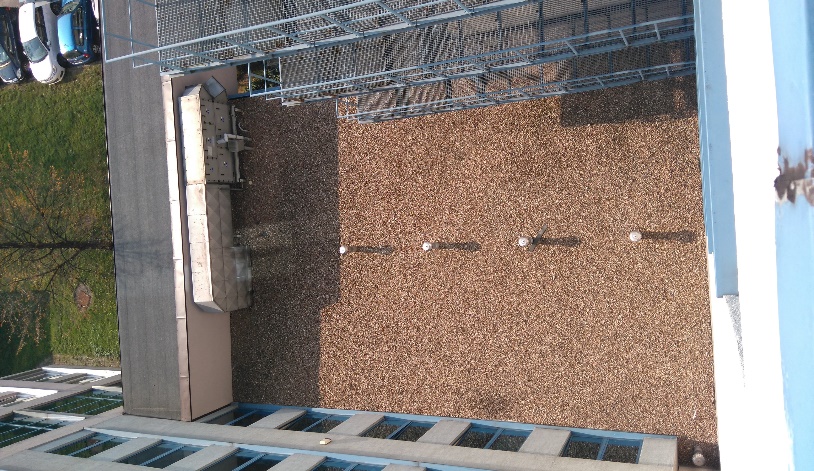 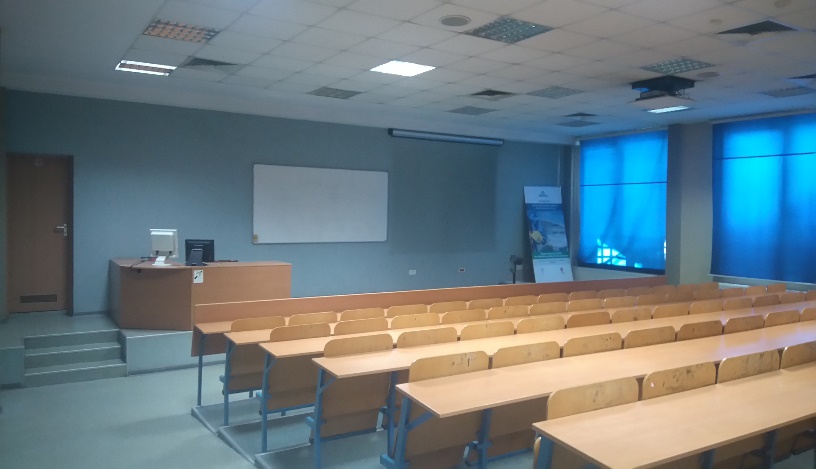 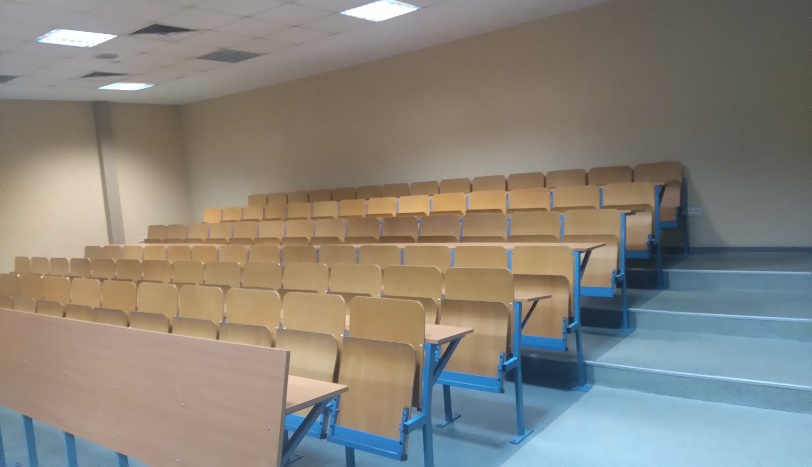 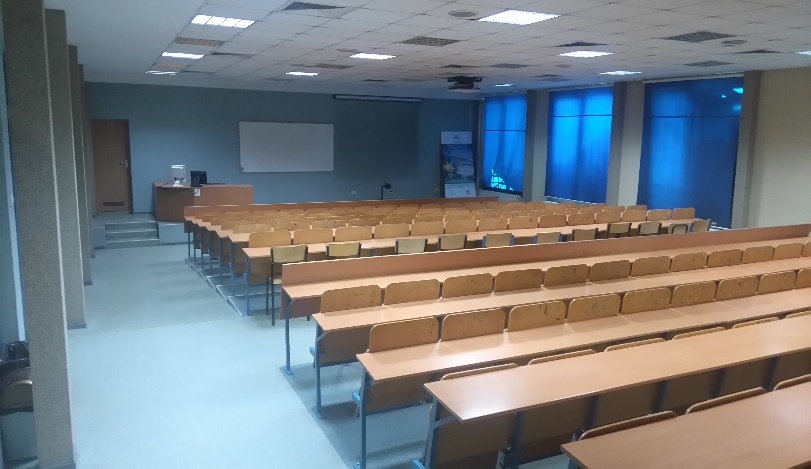 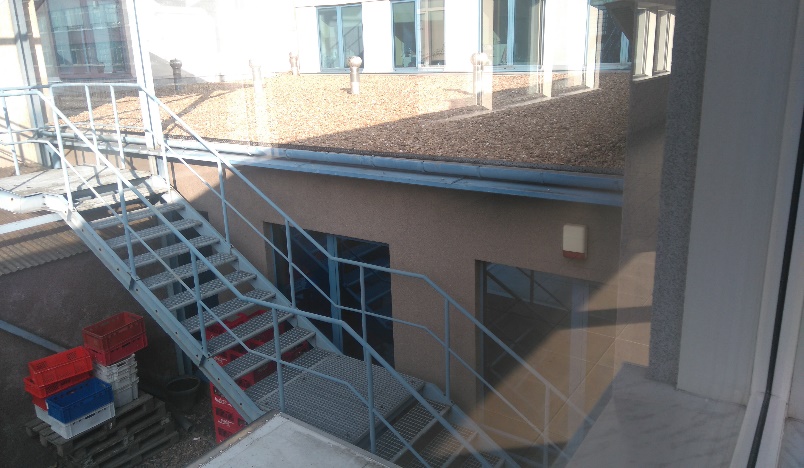 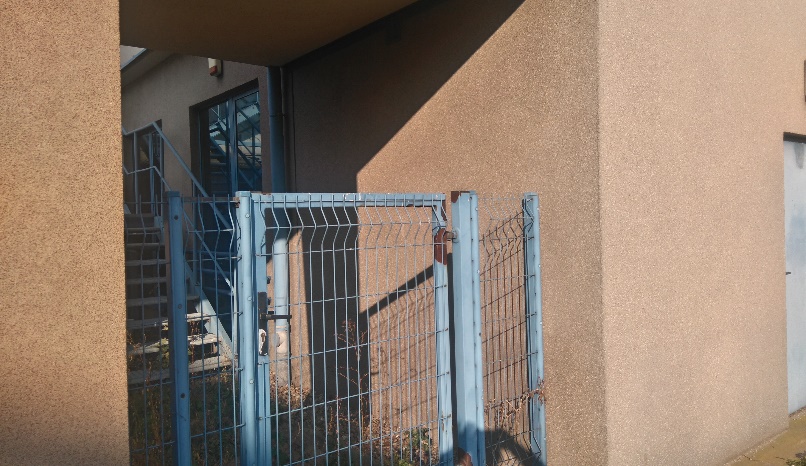 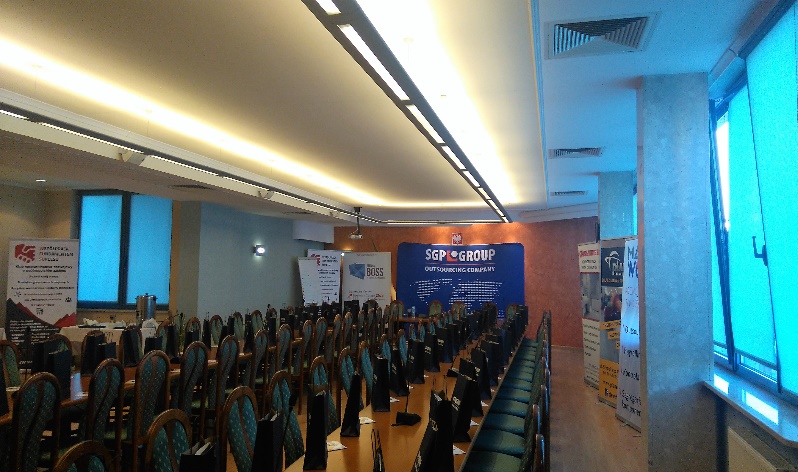 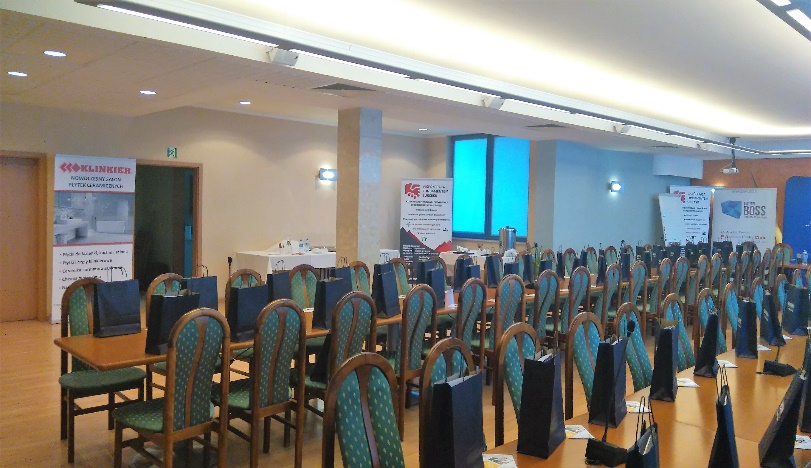 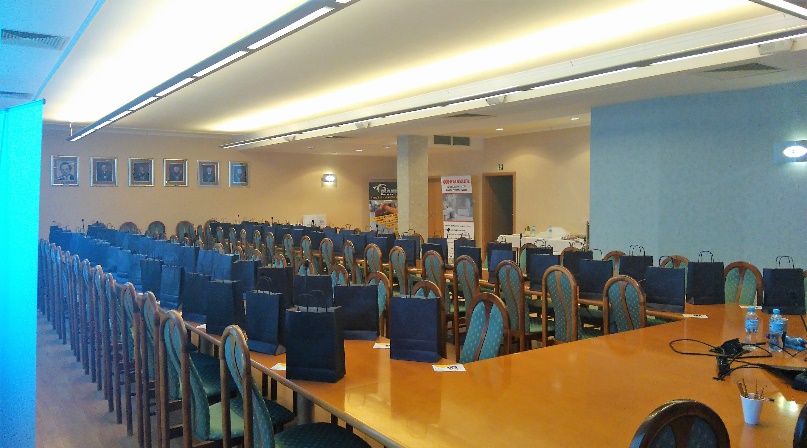 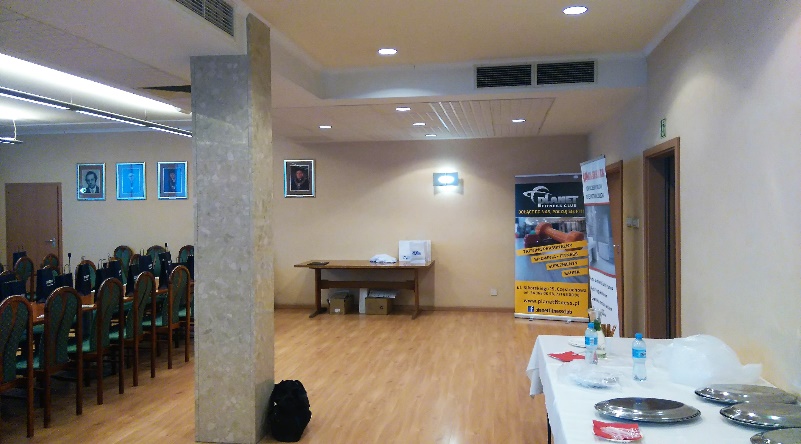 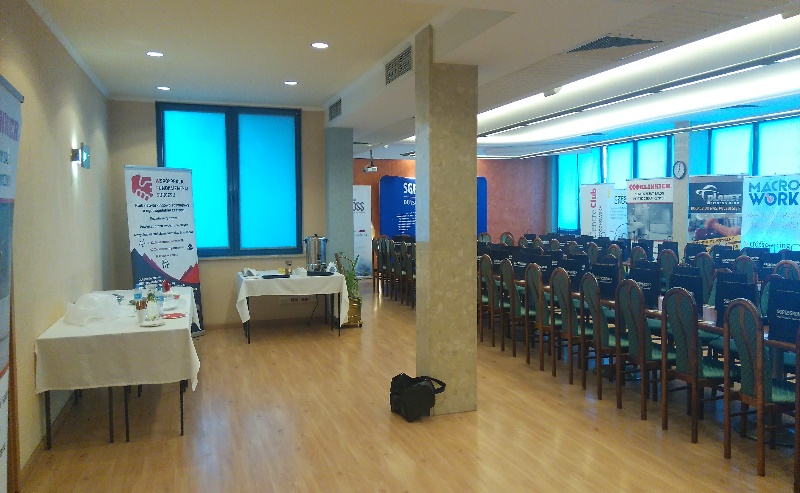 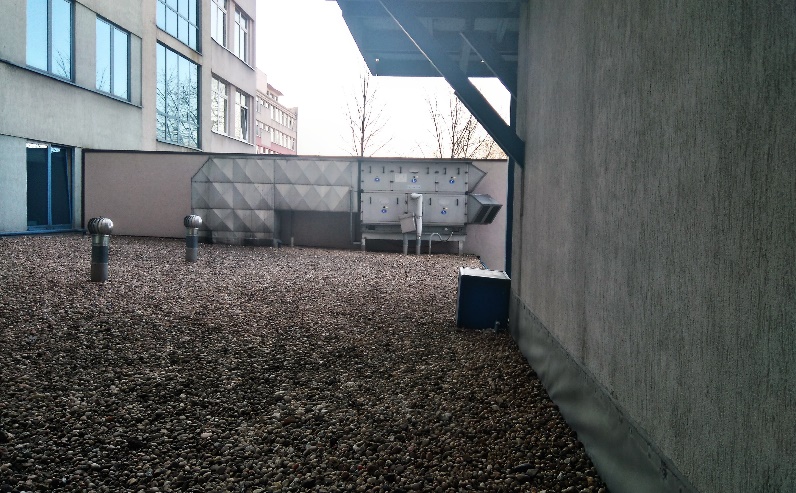 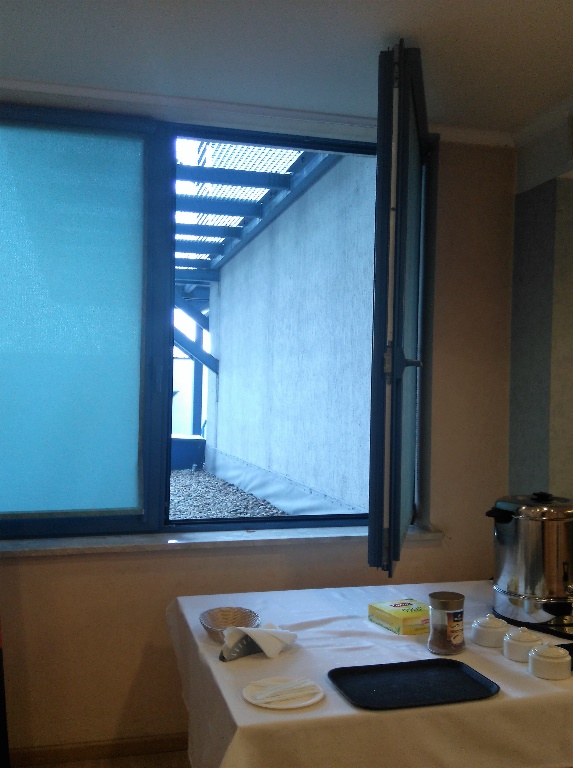 